政府网站监管年度报表（2021年度）填报单位：忻州市忻府区人民政府办公室单位负责人：李文海		            审核人：李贵怀                  填报人：陈俊平联系电话：0350-2021765			                       填报日期：2021年1月6日网站抽查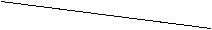 一季度二季度三季度四季度总计网站抽查网站总数（单位：家）网站总数（单位：家）网站总数（单位：家）1111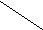 网站抽查抽查比例（单位：%）抽查比例（单位：%）抽查比例（单位：%）100%100%100%100%网站抽查抽查网站数量（单位：家）抽查网站数量（单位：家）抽查网站数量（单位：家）1111网站抽查抽查合格率（单位：%）抽查合格率（单位：%）抽查合格率（单位：%）100%100%100%100%网站抽查不合格网站数量（单位：家）不合格网站数量（单位：家）不合格网站数量（单位：家）0000网站抽查问责人次（单位：人次）约谈约谈网站抽查问责人次（单位：人次）书面检查书面检查网站抽查问责人次（单位：人次）通报批评通报批评网站抽查问责人次（单位：人次）警告或记过处分警告或记过处分网站抽查问责人次（单位：人次）调离岗位或免职调离岗位或免职网站抽查问责人次（单位：人次）其他其他网站抽查是否纳入政府年度绩效考核是否纳入政府年度绩效考核是否纳入政府年度绩效考核是（____%）　　　　　□否是（____%）　　　　　□否是（____%）　　　　　□否是（____%）　　　　　□否是（____%）　　　　　□否安全检查检查次数（单位：次）检查次数（单位：次）111111安全检查检查网站数量（单位：家）检查网站数量（单位：家）111111网站开设整合运行网站总数（单位：家）运行网站总数（单位：家）111111网站开设整合新开设网站数量（单位：家）新开设网站数量（单位：家）000000网站开设整合整合迁移网站数量（单位：家）整合迁移网站数量（单位：家）000000“我为政府网站找错”平台网民留言办理收到留言数量（单位：条）收到留言数量（单位：条）222222“我为政府网站找错”平台网民留言办理按期办结数量（单位：条）按期办结数量（单位：条）222222“我为政府网站找错”平台网民留言办理超期办结数量（单位：条）超期办结数量（单位：条）000000假冒政府网站处置发现数量（单位：个）发现数量（单位：个）000000假冒政府网站处置处置数量（单位：个）处置数量（单位：个）000000人员培训培训次数（单位：次）培训次数（单位：次）111111人员培训培训人次（单位：人次）培训人次（单位：人次）111111人员培训培训天数（单位：天）培训天数（单位：天）111111其　　他